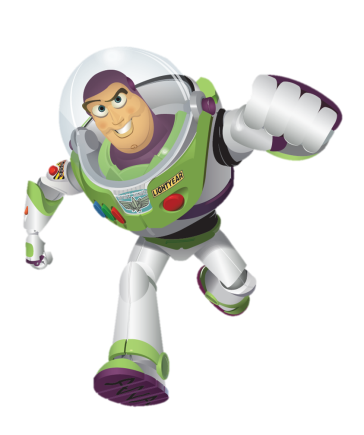 What Is a Light-Year? Student Worksheet1. Record the distance you walk, at a normal pace, in 10 sec. A. Trial 1 _____________m   B. Trial 2 _____________m   C. Trial 3 _____________m 2. Average the distances for your trials by adding the values from A, B, and C and dividing by the number of values, which in this case is 3. D. Average distance ______________m 3. Calculate the speed (distance over time) of your travel by dividing the time (10 sec) into the distance traveled (D). E. Your speed ______________m/sec 4. Calculate the distance traveled in 1 min if you were to keep your speed the same by multiplying your speed (E) by the number of seconds in a minute (60 sec/min). F. Your distance traveled per minute _____________m 5. Calculate the distance traveled in 1 hr if you were to keep your speed the same by multiplying the distance traveled per minute (F) by the number of minutes in an hour (60 min/hour). G. Your distance traveled per hour _______________m 6. Calculate the distance traveled in 1 day if you were to keep your speed the same by multiplying the distance traveled per hour (G) by the number of hours in a day (24 hr/day). H. Your distance traveled per day _______________m 7. Calculate the distance traveled in 1 yr if you were to keep your speed the same by multiplying the distance traveled per day (H) by the number of days in a year (365 days/yr). I. Your distance traveled per year _______________m ©Carolina Biological Supply Company Carolina Biological Supply Company grants teachers permission to photocopy or reproduce by other means this document in quantities sufficient for the students in his/her classroom. Also for purposes of classroom use only, teachers may make an overhead transparency of any or all pages in this document.